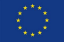 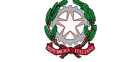 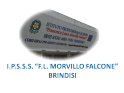 ISTITUTO PROFESSIONALE DI STATO PER I SERVIZI SOCIALI “FRANCESCA LAURA MORVILLO FALCONE” VIA GALANTI, 1 - TEL. 0831/513991 BRRF010008@ISTRUZIONE.IT – BRRF010008@PEC.ISTRUZIONE.IT  WWW.MORVILLOFALCONEBRINDISI.EDU.IT 72100 B R I N D I S I  MATERIA: IGIENE E CULTURA MEDICO-SANITARIA CLASSE: IV BSS SAN VITO DEI NORMANNI INDIRIZZO SOCIOSANITARIO ANNO SCOLASTICO:2022/2023 DOCENTE: MARINOSCI LUCIANO MODULO 1 Dall’atomo all'organizzazione cellulare Struttura dell’atomo Cellula procariote: organizzazione interna Cellula eucariote. Anatomia e fisiologia MODULO 2  Istologia Tessuto nervoso e processo sinaptico Tessuto epiteliale: di rivestimento,ghiandolare e sensoriale Tessuto connettivo: osseo,cartilagineo e sangue Tessuto muscolare:striato e liscio MODULO 3 Sistema cardiocircolatorio Cuore, vasi, sangue Piccola e grande circolazione Cardiopatia ischemica MODULO 4 Apparato digerente Bocca e formazione del bolo Stomaco e chimo Intestino: tenue , crasso e assorbimento dei principi nutritivi MODULO 5 L’alimentazione Sotto nutrizione  Malnutrizione Fabbisogno giornaliero Diabete MODULO 6 Igiene scienza della salute Concetto di igiene,di salute e di malattia Stato morbosoMODULO 7 Classificazione delle malattie e prevenzione Malattie infettive,genetiche e cronico degenerative Prevenzione primaria,secondaria e terziaria MODULO 8 Gli agenti patogeni e la difesa immunitaria Classificazione e struttura dei batteri,virus, funghi e protozoi Risposta immunitaria specifica Linfociti e memoria immunitaria MODULO 9 Vaccinoprofilassi Storia dei vaccini Preparazione dei vaccini Calendario vaccinale MODULO 10 Cenni sul sistema nervoso Sistema nervoso centrale:encefalo ,midollo spinale e meningi Sistema nervoso periferico:nervi cranici e spinali Sistema nervoso autonomo:simpatico e parasimpatico Cenni sulla schizofrenia MODULO11 L’autismo Sintomi e cause Livelli 1-2-3 Diagnosi Percorso riabilitativo e terapeutico MODULO12 Apparato respiratorio Respirazione mitocondriale e bisogno di ossigeno Vie respiratorie:bocca, naso, faringe, laringe,trachea, bronchi e bronchioli Polmoni: atti respiratori ed ematosi  MODULO13 I Tumori Cause Classificazione: tumori benigni e tumori maligni Terapia: chemioprofilassi e radioterapia MODULO 14 L’occhio Anatomia e fisiologia del bulbo oculare Difetti visivi: miopia,ipermetropia,astigmatismo e presbiopia.MODULO 15 Sistema scheletrico Scheletro del capo, del tronco e degli arti. Ossa piatte, lunghe e corte. Articolazioni. MODULO 16 AIDS Cause e diagnosi. Fasi e decorso clinico. Terapia e profilassi.    Marinosci Luciano